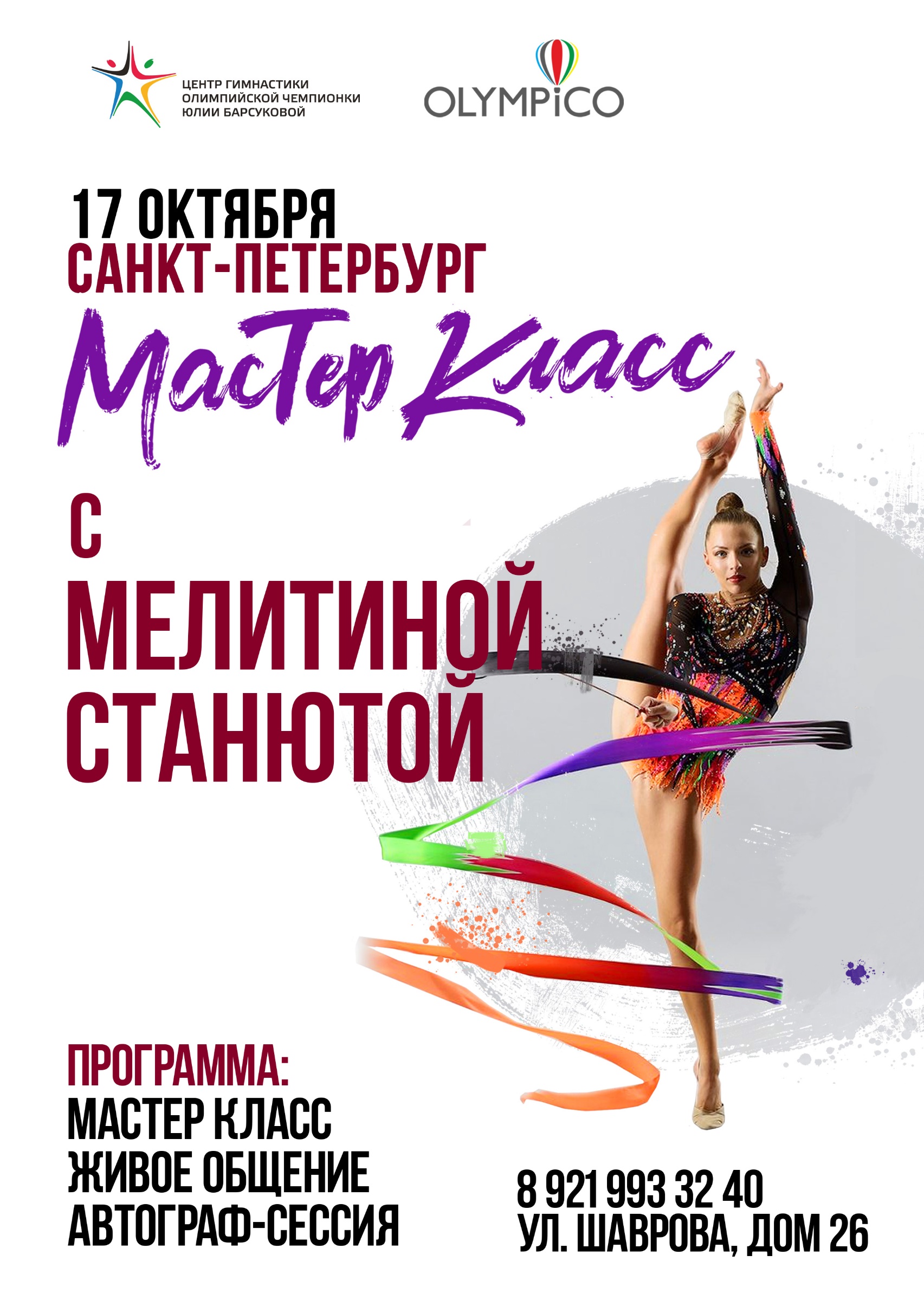 ПОЛОЖЕНИЕо проведении мастер-класса по художественной гимнастике с многократной чемпионкой Мира и Европы, заслуженным Мастером спорта Республики Беларусь - МЕЛИТИНОЙ СТАНЮТОЙ1.ЦЕЛИ И ЗАДАЧИПропаганда и популяризация физической культуры и спорта среди детей и молодежи;  Содействие популяризации и развития гимнастики в России на высоком профессиональном уровне;  Пропаганда олимпийского движения;повышение уровня спортивного мастерства гимнасток и приобретение ими профессионального опыта;Обмен опытом и укрепление дружественной спортивной связи.2. МЕСТО И ВРЕМЯ ПРОВЕДЕНИЯМесто проведения: город Санкт-Петербург, ул. Шаврова д.26, Центр гимнастики Олимпийской Чемпионки Юлии Барсуковой.Дата проведения: 17 октября 2020 год.3. ПРОГРАММА МЕРОПРИЯТИЯ:интенсивная разминка на координацию;предметная подготовка со всеми видами;живое общение;автограф-сессия.Регистрация участников: 10:00-10:30Мастер-касс: 10:30-13:00Фото- и автограф сессия: 13:00-13:304. ОРГАНИЗАЦИЯ МЕРОПРИЯТЯ:  Организатором мероприятия является ООО «Спортивный клуб ОЛИМПИКО».  Центр Гимнастики Олимпийской Чемпионки Юлии Барсуковой (отделение г. Санкт-Петербург).5. УЧАСТНИКИ МЕРОПРИЯТИЯ:  К участию в спортивных сборах допускаются гимнастки: учащиеся детско-юношеских спортивных школ, училищ олимпийского резерва, школ высшего спортивного мастерства, спортивных клубов. Гимнастки должны соответствовать нормативным требованиям своего возраста.Возраст участниц: 2014 г.р. и старше (от 6 лет и старше)Гимнастки допускаются к мероприятию: По предварительной регистрации и после оплаты;При наличии документа, удостоверяющего личность спортсмена;При наличии спортивной страховки (страховка от несчастных случаев);При наличии медицинской справки, заверяющей о том, что ребенок допущен к физическим нагрузкам (срок действия 6 месяцев с момента получения).Каждый участник мастер-класса должен иметь:Спортивную форму (одежду для занятий художественной гимнастикой, сменную обувь (тапочки/кроксы); предметы (скакалка, обруч, мяч, булавы, лента) 2011 г.р. и старше; предметы (скакалка, обруч, мяч, булавы) 2014-2012 г.р.; резину гимнастическую, утяжелители.6. СТОИМОСТЬ МЕРОПРИЯТИЯ:  Стартовый взнос участников мастер-класса: 4000,00 руб. Для воспитанников центра гимнастики Юлии Барсуковой: 3000,00 руб.Оплату необходимо произвести до 10 октября 2020 года.7. НАГРАЖДЕНИЕ:   Все участники мастер-класса награждаются грамотами и памятными подарками.   8. ЗАЯВКА НА УЧАСТИЕ:Заявки на участие принимаются на сайте www.sportvokrug.ru с 1 по 10 октября 2020 года. ! Количество мест ограничено!Дополнительная информацияпо телефону: +7 (921) 993-32-40whatsapp: +7 (921) 993-32-40e-mail: rgschoolspb@gmail.com